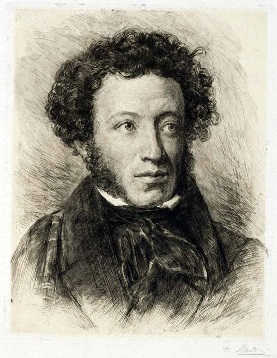 Борис ГодуновЖанр: ___________________________________               сын                      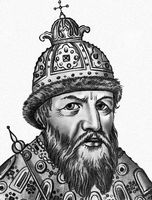 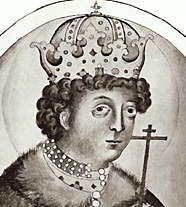 Иван IY (Грозный)                               царевич Дмитрий                                (1530-1584)                                      _____________________________________                                                               ______________________________________ сын                                   	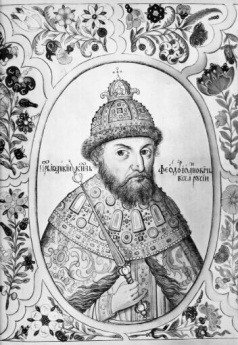 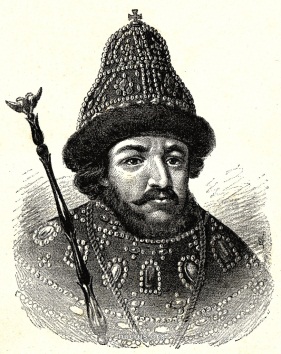    Федор Иоаннович                                                Борис Годунов              ____________________                        _________________________________                                                                    _________________________________                                                                   _________________________________                                                                   _________________________________В какой период жизни изображен Пимен?_________________________________________________________________________________________________________________________________________________________________________________________________________Как Пимен относится к своему труду летописца?______________________________________________________________________________________________________________________________________Образ Григория Отрепьева      Что послужило причиной выдать Григорию себя за царского наследника? ______________________________________________________________________________________________________________________________________Как сон Григория раскрывает его честолюбивые замыслы?_________________________________________________________________________________________________________________________________________________________________________________________________________Одобряет ли Пушкин стремление Отрепьева?______________________________________________________________________________________________________________________________________Вывод:__________________________________________________________________________________________________________________________________________________________________________________________________________________________________________________________________________________________________________________________________________________________________________________________________________________